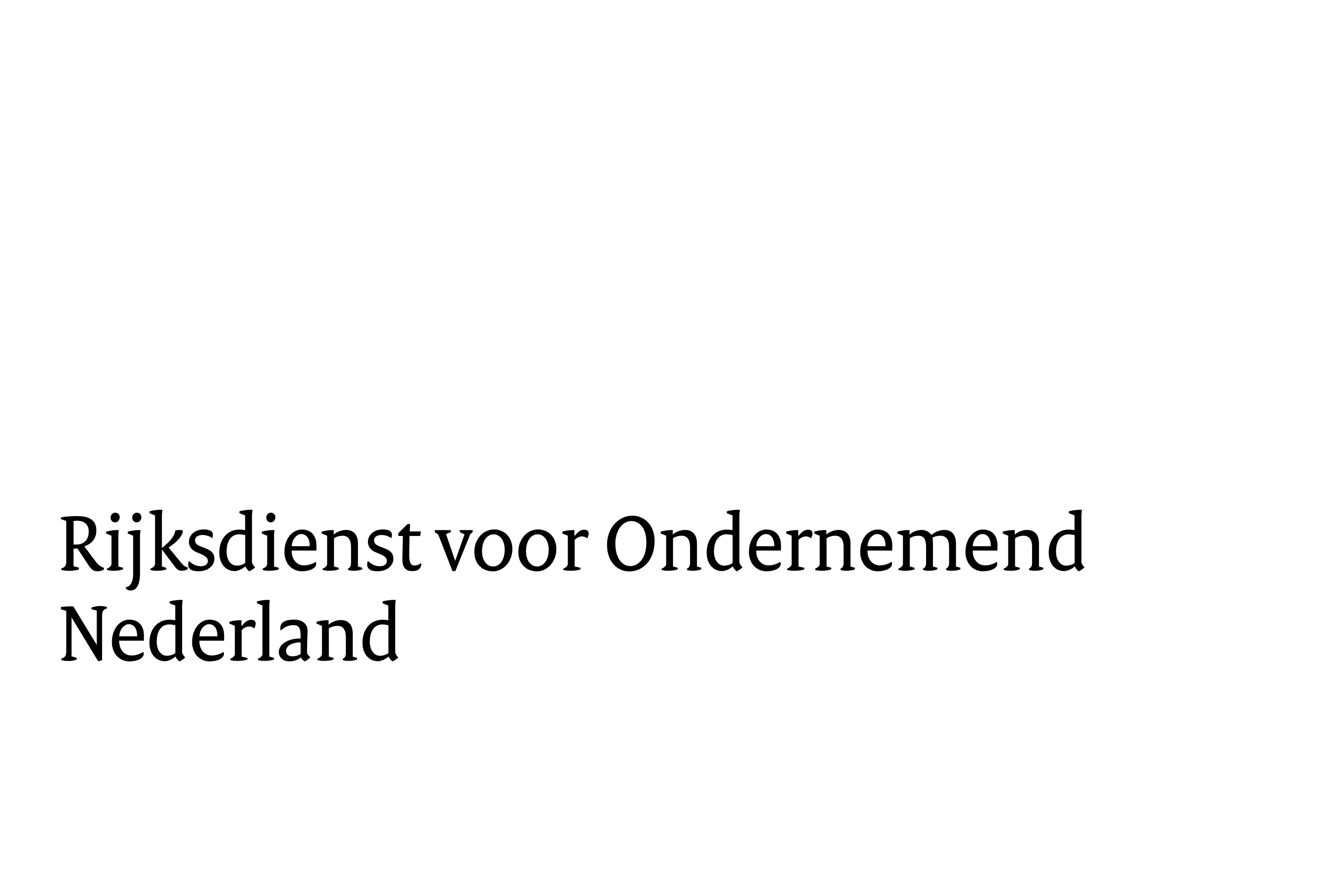 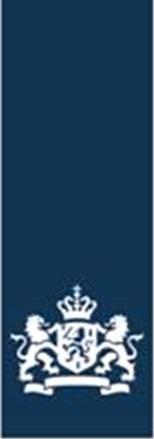 ActiviteitenplanOnderzoek doen naar beschermde soorten1	Algemene informatieProjectnaamNaam aanvragerOpzet onderzoek2.1 Aanleiding onderzoekGeef de achtergrond en aanleiding van uw onderzoek weer. 2.2 Doelstelling en onderzoeksvragenWat is de doelstelling van uw onderzoek? Geef aan wat de centrale vraag is van het onderzoek. Maak onderscheid in subdoelen en deelvragen als dit nodig is.3	Methode onderzoek3.1 Methode onderzoek	Geef aan welke methoden en technieken u gebruikt om de centrale vraag van het onderzoek te beantwoorden. Beschrijf de onderzoekshandelingen zo gedetailleerd mogelijk. Besteed daarbij aandacht aan hoe u met de beschermde soorten omgaat. Voor veel onderzoek naar soorten zijn protocollen, richtlijnen en standaarden opgesteld. Geef aan of u hier gebruik van maakt.3.2 HandelingenGeef aan welke onderzoekshandelingen leiden tot overtreding van de (aangevraagde) verbodsbepalingen.3.3 Invasieve handelingen bij dierenOnderzoekt u dieren? En voert u invasieve handelingen uit bij deze dieren? Voor deze handelingen heeft u toestemming van de Centrale Commissie Dierproeven (CCD) nodig. Geef aan of u een vergunning van de CCD heeft of u een aanvraag bij de CCD heeft ingediend.3.4 Welke vangmiddelen gebruikt u bij het uitvoeren van onderzoek?Geef aan welke vangmiddelen u gebruikt bij het onderzoek. Let op of de vangmiddelen volgens de Omgevingswet toegelaten zijn. Verbind dit met de aangevraagde verbodsbepalingen.3.5 Monitoren van de vooruitgangBeschrijf op welke manier de voortgang en de resultaten van het onderzoek worden gemonitord. Evalueert u achteraf het onderzoek? Geef dit dan ook aan.3.6 OnderzoekersGeef aan wie het onderzoek zal uitvoeren. Beschrijf de deskundigheid van deze personen.3.7 PlanningGeef de planning van het onderzoek aan. Wanneer worden welke handelingen uitgevoerd? Beschrijf de verschillende fasen in het onderzoek. Heeft u in de planning van het onderzoek heldere beslismomenten en criteria vastgesteld waarop het voorzetten of stopzetten van het onderzoek kan worden bepaald? Is er een interventiebeleid waarop bij problemen kan worden teruggegrepen?4	Gunstige staat van instandhouding4.1 Wat is de staat van instandhouding van de soort?Geef aan wat de staat van instandhouding is van de soort.4.2 Wat zal het effect van uw onderzoeksmethode zijn op de staat van       instandhouding van de soort?Geef aan wat het effect van uw methode van onderzoek zal zijn op de staat van instandhouding van de soort. Maak hierbij onderscheid in tijdelijke en permanente effecten op de populatie van de soort.4.3 Welke maatregelen neemt u om het schadelijk effect uit vraag 4.2 zoveel      mogelijk te voorkomen of te beperken?Geef aan welke maatregelen u neemt om het schadelijk effect van uw onderzoeksmethode op de staat van instandhouding van de soort zoveel mogelijk te voorkomen of te beperken.5	Belang van onderzoek5.1 Relevantie onderzoekGeef aan wat de maatschappelijke en wetenschappelijke relevantie van uw onderzoek is.6	Alternatieven6.1 Kunt u hetzelfde doel bereiken met andere methoden?Geef aan of er voor uw onderzoek andere methoden bestaan. Zo, ja, geef aan waarom u hiervan geen gebruikmaakt. U moet aantonen dat er geen andere onderzoeksmethoden met minder schadelijke effecten voor de soorten bestaan, waarmee u hetzelfde doel kunt bereiken.6.2 Kunt u hetzelfde doel bereiken met andere soorten?Geef aan of u uw onderzoek ook met gebruik van andere soorten kunt uitvoeren. Zo, ja, geef aan waarom u geen gebruikmaakt van deze andere soorten.7	Organisatorische afwegingen7.1 Relatie met ander onderzoekGeef aan of er een relatie met ander onderzoek is. Beschrijf kort deze relatie. Is het onderzoek waarvoor u toestemming aanvraagt een vervolg op een eerder uitgevoerd onderzoek? Beschrijf de resultaten het vorige onderzoek.7.2 OrganisatieMet welke partijen werkt u samen aan het onderzoek? Is er medewerking van de terreinbeheerder en/of terreineigenaren? Zijn omwonenden en andere belanghebbenden betrokken?8	Literatuur8.1 Welke literatuur heeft u gebruikt?Heeft u in uw antwoorden in uw activiteitenplan verwijzingen naar literatuur (rapporten, andere ontheffingen en vergunningen, beleidstukken, protocollen, standaarden) opgenomen? Neem dan een literatuurlijst op. Is de literatuur niet online beschikbaar? Dan voegt u deze als bijlage(n) toe aan uw aanvraag. Geef aan welke documenten u aan uw aanvraag toevoegt.